Thursday, April 1, 2021There is a sign up sheet in the office for any 6th or 7th grader interested in participating in JH cheer next year.JH Student Council – You will have a group photo taken on April 9th in the gym during homeroom.2020-2021 YEARBOOKS 	are now on sale. Order forms are on the office counter if your are interested in purchasing  one. They are $25 eachStudents- you are only allowed to go through the lunch line one time. Get everything you want in the first trip through. You will not be allowed to go back through. Students- please make sure you bring a water bottle to school each day. If you have lunch money to turn in please bring it to the office now. Looking Ahead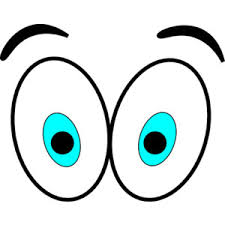 April 2nd and 5th – No SchoolApril 6th – JH track meet @ Mid BuchananApril 8th – JH track meet @ AtchisonApril 12th – JH track at West PlatteApril 13th – JH track @ SavannahApril 14th- 4th Quarter progress reports go home